Meeting Minutes 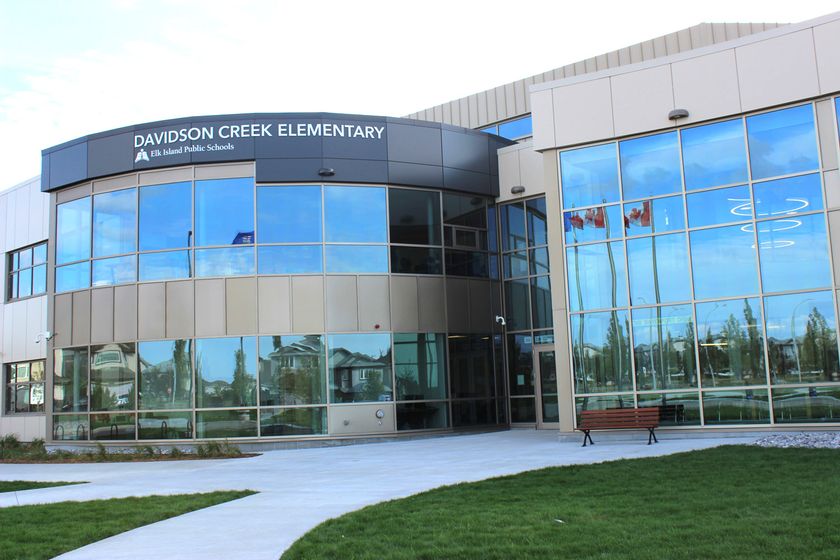 Davidson Creek Elementary School CouncilSeptember 8, 2020 6:00pmZoom Video Conference MeetingBoard Members Melissa Presse, Chair | Sarah Anderson, Vice Chair | Karli Butler, Secretary |Vacant - CommunicationsDCE School Council Meeting MINUTES The Chair welcomed attendees and guests and gave a Treaty 6 Acknowledgment  Attendance:Exec Committee: Melissa Presse, Chair, Sarah Anderson, Vice Chair, Karli Butler, Secretary, Absent: Vacant - CommunicationsDCE Staff:  Kaye Schindeler, Principal, Murray Howell, Assistant Principal, Marlis Marler, Assistant Principal/Counselor, Amy Rice, Teacher, Tracy Hansen, TeacherParent Representatives: 14 parents/caregivers attended the Zoom meeting.Invited Guest: Annette Hubick, EIPS TrusteeApproval of Agenda:  The Chair asked for changes in the Agenda Changed the order of the presentation for Annette H and Kaye S. to go first, no other changes made.Motion was carried by: Chloe F.	Seconded by: Sara A.Approval of DCE SC Meeting Minutes of June 2020 (Zoom)Motion was carried by: Sarah A.Seconded by: Courtney W.Annette Hubick:  Trustee ReportAnnette H. confirmed EIPS has seen good compliance with mask wearing at the schools, across all grades.The Trustee Board met July 16, 2020 to make some additional decisions for the 2020-2021 year. Traditionally, the board is in recess during the summer months. At July’s meeting the board discussed and voted on additional funds to be spent to help with implementing school pandemic protocols. The Board also approved the Bright Spaces Online learning program for EIPS students.Public Board Meetings will change this year, they will be a combination of in-person and online Zoom meetings. Board policies have changed to allow for attendance management.Trustee Board meetings will be live streamed to the public. The Board also has a plan to accommodate presentations from various community groups allowing them to operate within pandemic protocols.Annette, mentioned school re-entry information, as well as, other important information is updated every few days on the EIPS website, so check regularly.Annette reviewed the Trustee Report included below:Trustee Report – Annette HubickDavidson Creek School CouncilSeptember 8, 2020July 16 Board MeetingTo be ready for the September 1 Re-Entry, the board approved the use of reserves to hire more cleaning staff and purchase:PPESanitizer New Learning Management System called Brightspace, which replaces Google ClassroomCurriculum materials from Edmonton Public for our K-9 at home learnersPublic Board MeetingsAll public board meetings will be live streamed. Trustees and staff have the choice to attend in person or online. To accommodate physical distancing, no members of the public will be able to attend these meetings with the exception of delegations (presentations to the board by the public). Procedures are being put in place to allow for delegations while maintaining safety.Meeting packages are always posted the Monday prior to a Thursday board meeting. These packages include the recommendation and information reports provided to trustees.Federal $ for Safe School Re-EntryProvince held $12 million back to assist specific school boards experiencing spiking enrolment and then allocated the rest on a per student basis.Amounts to $6.1 million for EIPS. Boards are permitted to spend these funds in four areas:online learning and online teaching training student transportation increased cleaning and safety costs increased teaching and substitute costsThere are reporting requirements from boards to the province and from the province to the federal government.Administration is currently drafting recommendations for the board to consider. It is on the agenda to discuss at the board’s retreat, our annual 2-day strategic meeting. All decisions will be made in a public board meeting.Note: estimates are that the division’s sub costs will be approximately $3 million above the norm. EIPS Re-Entry EnrolmentAs of Thursday, September 3, 2020:Total students: 17,052In-school: 14,892 (87.33%)Out-of-school: 1,992 (11.68%)No response/contact: 168 (0.99%)EIPS School Re-Entry Plan & FAQWhether it’s due to changing government directives, plan refinements or wording clarification, both the EIPS Re-Entry Plan and FAQ documents are “living documents” and constantly being updated. An example is the daily Screening Questionnaire. Thankfully, the government made changes and it is much clearer.It’s important to keep checking the website for the most recent version so that you have accurate information. Whenever changes are made, Communications notes the page and sections changed.Stay connectedAs always, I invite you follow my Facebook page (@HubickEIPStrustee) for information and to reach out if you have any questions, concerns and suggestions (Annette.Hubick@eips.ca).Kaye Schindeler, Principle ReportDCE School is adapting some of their re-entry plans that were made before the kids started to arrive. This is only because the school, as a whole, is now able to determine what is working and what doesn’t. Slowly things are smoothing out.An old message from March 2020, regarding the school closure due to COVID, was accidently left posted on the website. Parents, not realizing the message was out of date raised some concerns; however, clarification was provided and the website was corrected.School staff and management have discussed Halloween and what that will look like this year. It has been determined Kids can wear costumes on the Friday before Halloween. There will be no parade, no candy, and no elaborate costumes. More details will be sent home with the kids in the coming weeks.Teachers are working within the new protocols and are very busy. Staff spaces, i.e. lunch and break rooms have been expanded to ensure teachers and other staff can physical distance. There has been good compliance with kids wearing masks (Grades 1-6). Teachers have also been providing some communication guidance so students can explain any anxiety or health concerns in a way that does not violate symptomatic protocols, especially if their masks are bothering them. Boys and Girls Club started again on Sept 8th; again like the school, they are working out the various kinks in their plans to ensure safety protocols are in place.Parent question: Gym time what is that looking like for the school year? – Answer: All grades have access to the gym, but for now, weather permitting, all gym classes have been taking place outside.Parent Question: Is the Terry Fox run happening? – Answer: Yes, it will take place over a few days and class by class. Details will be in school information and online.Parent Question: Are book orders happening this year? – Answer: At this time, yes, but details will follow.Melissa Presse, Chair Report	Discussion on what is happening this month and the school year took place under the agenda topic “New Business”. Committee ReportsSara G. Active Travel Committee (ATC)The posters from last year’s winners of the ATC art competition have been printed in a large sign format and will be going up in the next few weeks on the school fence for display.Sara G. confirmed she is still participating in ATC meetings. The committee is looking at ideas for the 2020/2021 year, which will work for kids and still comply with pandemic protocolsSara spoke about the Walk for 5, a program where parents and caregivers park some distance from the school and walk for 5 minutes the rest of the way. Wellness CommitteeA Wellness Committee meeting is planned for end of September. The goal of the meeting will be to discuss some ideas that can still happen during this school year and comply with pandemic protocols.Some events, like orange shirt day, will be canceled.Upcoming meeting information will be posted for parents. Parents are encouraged to attend. If parents can’t make the meeting please don’t hesitate to contact the committee by email with possible ideas. (See school website for email addresses)New BusinessMelissa P., DCE School Council Chair, asked for a changing to school council meeting times for the 2020/2021 year to start at 6:30pm instead of 6:00pm. This is so SC can work with Annette Hubick’s schedule and encourage parent participation with a slightly later start time (after dinner).All were favor of moving meeting start times to 6:30, motion approved. The Chair led a discussion regarding teacher appreciation – Typically, in the past, we have done Potlucks for certain events, for the teachersGift cards for the teachers,Other small initiatives throughout the yearMeeting participants discussed how to offer teacher appreciate efforts, but respect the pandemic protocols. The group went on to discuss the possibility of creating a classroom registry using a feature on Amazon.ca. This way parents can donate-in-kind much needed supplies to specific classrooms. Similar to a wedding registry, teachers can create a “want list” and parents can respond and make any necessary purchases for the classroom, which are then automatically sent to school. Feedback from teachers and Leadership team said they would appreciate a catered lunch from a local pizza place as a possible appreciate initiative. If teachers need anything specific for their classrooms they can also use the Knick Knack Shack online forum to notify parents and caregivers.These plans will be ongoing as SC provides various services and support to help meet teachers needs or show our appreciationThe Chair outlined some highlights and changes to the 2020-2021 School Council Budget before asking for approvalTeacher classroom allocation was upped from $200 for the year to $300 for the school yearOne time upcoming purchases:School bike rack purchase; and,If the SC council/fundraiser council pay for the installation of the ones installed over the summerThere will not be the traditional Christmas concert in person this year, but there is budget dollars being allocated for putting something else together for students and parents The Alberta Opera initiative is still booked for May, this may be cancelled we are waiting to see closer to the date.Hot Lunch/Milk programs are not running this year, but we do have ongoing program maintenance costs and website fees we will be honoring, which is also in the budget.Teacher appreciation initiatives, while not yet clear on what they may be has dollars allocated for the 2020-2021 school year.Meeting participants discussed allocating additional dollars to compassion lunch fund to include the purchases of masks and other things families may need, but are experiencing challenges affording them. A budget change was made before final approval to raise the current dollar amount from $250 to $500Approval of 2020/2021 budgetMotion was carried by: Courtney W., parent representative Seconded by: Chloe F., parent representativeA comment was made regarding fundraising to purchase sneeze guards for classrooms – while there has been some fundraising at other schools for sneeze guards, EIPS has mandated that sneeze guards are not allowed regardless of fund availability; so, DCE school will not be pursuing this further.Meeting CloseOct 13, 2020 at 6:30pm will be the next DCE School meeting Meeting adjourned 6:54pm